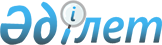 О переносе дня отдыхаПостановление Правительства Республики Казахстан от 29 декабря 2009 года № 2216

      В целях создания благоприятных условий для отдыха трудящихся и рационального использования рабочего времени в январе 2010 года Правительство Республики Казахстан ПОСТАНОВЛЯЕТ:



      1. Перенести день отдыха с воскресенья 10 января на пятницу 8 января 2010 года.



      2. Предоставить право организациям, которые обеспечены трудовыми, материальными и финансовыми ресурсами для выпуска необходимой продукции, оказания услуг, включая финансовые, а также ввода в действие объектов строительства, производить по согласованию с профсоюзными организациями работу 8 января 2010 года.



      Работа в указанный день компенсируется в соответствии с действующим законодательством Республики Казахстан.



      3. Настоящее постановление вводится в действие со дня первого официального опубликования.      Премьер-Министр

      Республики Казахстан                       К. Масимов
					© 2012. РГП на ПХВ «Институт законодательства и правовой информации Республики Казахстан» Министерства юстиции Республики Казахстан
				